Проектирование урока как технологической цепочки Проектирование урока. Целеполагание на уроке. Отбор содержания учебного материала. Методы и приемы обучения. Формы организации деятельности учащихся. Подготовка к домашней работе. Оценка, самооценка деятельности. Рефлексия.Определяющая часть содержит:• тему урока;• главную дидактическую цель урока;• обучающие, развивающие и воспитательные задачи урока;• оборудование урока.Содержательная часть может быть представлена в разных формах:Целеполагание: Проектирование. Предъявление цели ученику. Согласование с учениками. Реализация.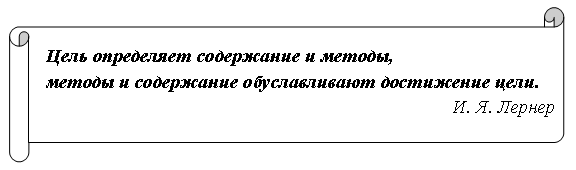 Главная дидактическая цель: Обучающая (обеспечить уровень усвоения ЗУНов, добиться, обобщить, систематизировать и т. д.). Развивающая (убедить, создать интерес, пополнить и т. д.). Воспитательная (создать условия, способствовать и т. д.).Формы организации познавательной деятельности учащихся на уроке: Фронтальная работа. Индивидуальная работа. Коллективная деятельность. Групповая работа.ВремяЭтапы урокаСодержание уроковДеятельность 
учащихсяЭтапы 
урокаВремяДействия 
учителяДействия 
ученикаДидактическая 
задача этапаСодержание 
учебного 
материалаМетоды, 
приемы 
обученияФормы 
организации 
деятельностиАнализ 
и оценка 
результатаТип урокаГлавная дидактическая цель урокаВводный урокДать общее представление о…Урок изучения новых знанийИзучить…Урок закрепления знаний, формирования умений и навыковЗакрепить знания; сформировать умения, навыкиУрок применения знанийВыработать умение применять знания в схожей ситуации, другой или самостоятельноУрок обобщения и систематизации знанийОбобщать единичные знания, привести их в системуУрок проверки, оценки и коррекции знаний, умений и навыков (ЗУН)Определить уровень усвоения ЗУНов и их комплексного применения